					Classroom Sponsorship Program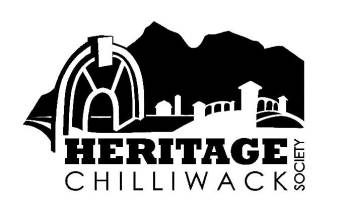 PURPOSE:The goal of the program is to enable classrooms within the Chilliwack School District to participate in heritage programs at the Chilliwack Museum & Archives. The focus is on visits to the museum but participation in other heritage programs within the greater Chilliwack area will be considered.BACKGROUND:Surveys by museums and heritage institutions have shown that children who participate in museum programs grow up to be adults who support museums and cultural institutions. This program helps to cover the cost of transportation and/or museum program fee. (up to $100 per classroom)ELIGIBILITY:All public elementary, middle, and high schools within the Chilliwack School District.Each classroom is entitled to one field trip per school year on a first-come first-serve basis. (There is currently $500 available for disbursement)BOOKING & PAYMENT PROCEDURESTeachers book their field trip.Once teachers have booked their field trip, they must fill out the attached form and send it to Heritage Chilliwack.Heritage Chilliwack will contact the applicant to inform them whether they have been selected for the sponsorship.Once the classroom field trip has been completed, the teacher must provide a receipt/invoice from the venue to Heritage Chilliwack, who will then mail a cheque made out to the teacher’s school for an amount no greater than $100.Heritage Chilliwack Society ApplicationClassroom Field Trip SponsorshipFor all students in Chilliwack School District 33, limited sponsorship funding isavailable to reimburse heritage related field trips up to $100 per classroom for trips between September 1 and June 30.To apply, make your Field Trip reservation and then complete and return the following at least two weeks prior to Field Trip date..School Name: ____________________________________________________Teacher Name: ___________________________________________________Contact Information: (email)__________________________________________	(Phone) ____________________________________________________Grade(s): ______________   #of students _________________Field Trip Date: ______________________________________Name of Heritage Program: _________________________________________Please note that Field Trip must be scheduled before sponsorship funding applications will be considered. Recipients will be advised in advance of the status of their application.Awards will be made based on a first-come first-serve basis. Reimbursements to approved applicants will be made after the field trip is completed and a receipt/copy of the invoice is provided to Heritage Chilliwack Society.Please contact Heritage Chilliwack Society for additional information.___________________________Monica BraunChair, Classroom Sponsorship ProgramHeritage Chilliwack SocietyPlease submit via email to  heritagechilliwack@gmail.com or by mail to:		Heritage Chilliwack Society		PO Box 526		Chilliwack, BC V2P 7V5 